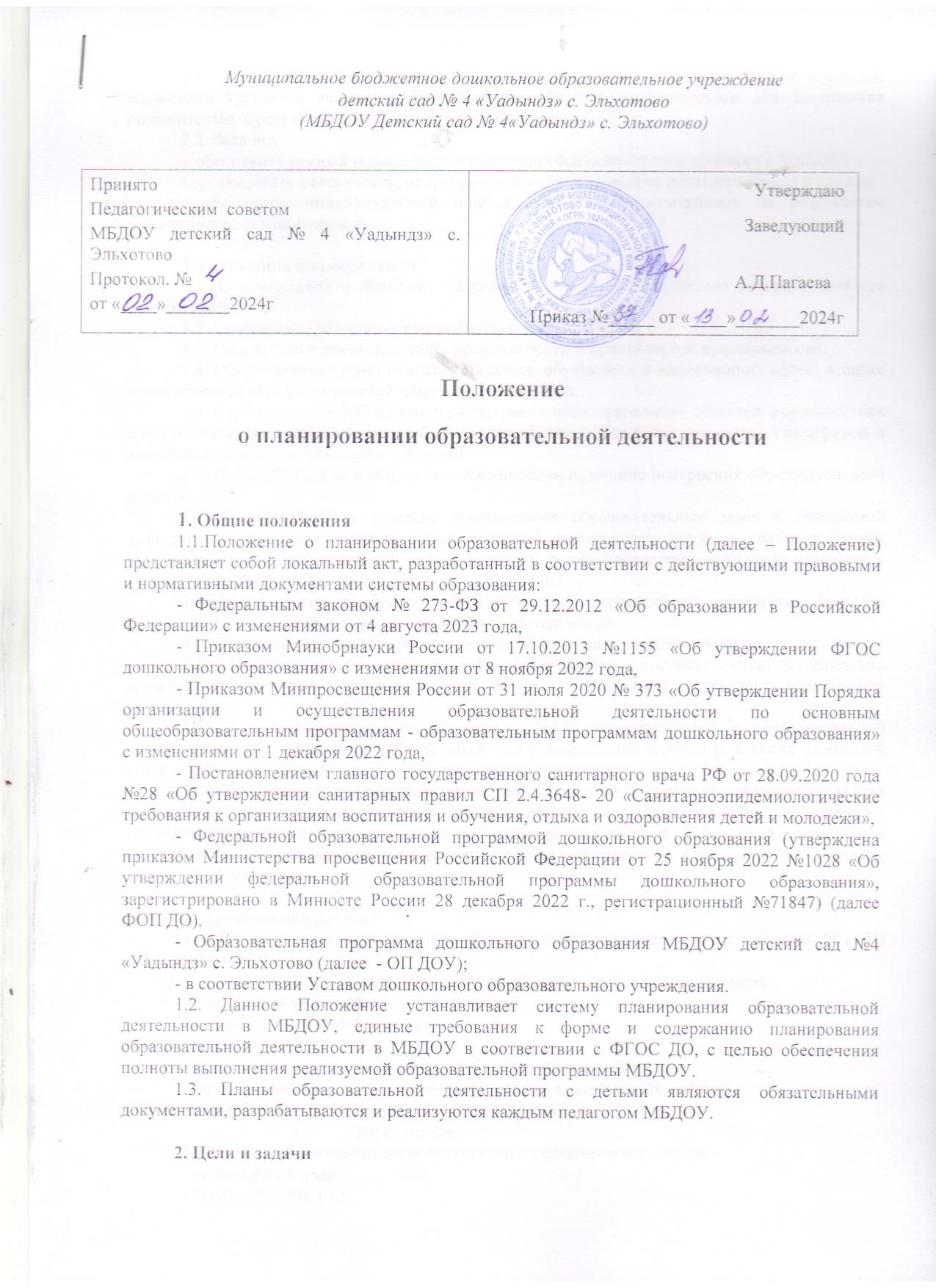 Муниципальное бюджетное дошкольное образовательное учреждениедетский сад № 4 «Уадындз» с. Эльхотово
(МБДОУ Детский сад № 4«Уадындз» с. Эльхотово)Положениео планировании образовательной деятельности1. Общие положения1.1.Положение о планировании образовательной деятельности (далее – Положение) представляет собой локальный акт, разработанный в соответствии с действующими правовыми и нормативными документами системы образования: - Федеральным законом № 273-ФЗ от 29.12.2012 «Об образовании в Российской Федерации» с изменениями от 4 августа 2023 года, - Приказом Минобрнауки России от 17.10.2013 №1155 «Об утверждении ФГОС дошкольного образования» с изменениями от 8 ноября 2022 года, - Приказом Минпросвещения России от 31 июля 2020 № 373 «Об утверждении Порядка организации и осуществления образовательной деятельности по основным общеобразовательным программам - образовательным программам дошкольного образования» с изменениями от 1 декабря 2022 года, - Постановлением главного государственного санитарного врача РФ от 28.09.2020 года №28 «Об утверждении санитарных правил СП 2.4.3648- 20 «Санитарноэпидемиологические требования к организациям воспитания и обучения, отдыха и оздоровления детей и молодежи», - Федеральной образовательной программой дошкольного образования (утверждена приказом Министерства просвещения Российской Федерации от 25 ноября 2022 №1028 «Об утверждении федеральной образовательной программы дошкольного образования», зарегистрировано в Минюсте России 28 декабря 2022 г., регистрационный №71847) (далее ФОП ДО). - Образовательная программа дошкольного образования МБДОУ детский сад №4 «Уадындз» с. Эльхотово (далее  - ОП ДОУ);- в соответствии Уставом дошкольного образовательного учреждения.1.2. Данное Положение устанавливает систему планирования образовательной деятельности в МБДОУ, единые требования к форме и содержанию планирования образовательной деятельности в МБДОУ в соответствии с ФГОС ДО, с целью обеспечения полноты выполнения реализуемой образовательной программы МБДОУ.1.3. Планы образовательной деятельности с детьми являются обязательными документами, разрабатываются и реализуются каждым педагогом МБДОУ.2. Цели и задачи2.1.  Цель: обеспечение выполнения образовательной программы МБДОУ в каждой возрастной группе с учетом интересов и потребностей воспитанников для достижения положительных результатов в образовательном процессе.2.2. Задачи: -  обеспечить единый подход к планированию образовательного процесса в МБДОУ; - организовать целостность, непрерывность содержательного педагогического процесса; - обеспечить индивидуальный подход к каждому воспитаннику по результатам педагогического мониторинга.3. Принципы планирования3.1. Соответствовать принципу развивающего образования, целью которого является развитие ребенка.3.2. Соответствовать критериям полноты и достаточности.3.3. Сочетать принципы научной обоснованности и практической применяемости.3.4. Обеспечивать единство воспитательных, обучающих и развивающих целей, а также задач процесса образования детей дошкольного возраста.3.5. Строиться с учетом принципа интеграции образовательных областей в соответствии с возрастными возможностями и особенностями обучающихся (воспитанников), спецификой и возможностями образовательных областей. 3.6. Основываться на комплексно-тематическом принципе построения образовательного процесса.3.7. Предусматривать решение программных образовательных задач в совместной деятельности взрослого и детей, самостоятельной деятельности детей не только в рамках непосредственно образовательной деятельности, но и при проведении режимных моментов в соответствии со спецификой дошкольного образования.3.8. Предполагать построение образовательного процесса на адекватных возрасту формах работы с детьми, т.е. на основе игровой деятельности.3.9. Сочетать элементы деятельности, способствующие эмоциональной разрядке.3.10. Предусматривать разнообразную деятельность, способствующую максимально возможному раскрытию потенциала каждого ребенка.  Планируемая деятельность должна быть мотивирована.3.11. Сочетать разумное чередование в плане организованной и самостоятельной деятельности, игр, совместной работы детей под руководством взрослого, а также свободной спонтанной игровой деятельности и общения со сверстниками).3.12.Обеспечивать взаимосвязь процессов воспитания и развития (обучающие задачи планируются не только на занятиях, но и в других видах деятельности), регулярность, последовательность и повторность воспитательных воздействий (одна игра планируется несколько раз, но изменяются и усложняются задачи, вносятся, как взрослыми, так и детьми, новые атрибуты и пр.).4. Организация работы4.1. Планирование воспитательно-образовательного процесса по реализации ОП ДО МБДОУ включает в себя: Для педагогов групп раннего и дошкольного возраста:- комплексно-тематическое планирование;- перспективное планирование;- расписание ООД;- календарный план воспитательно-образовательной работы; - циклограмма воспитательно образовательной деятельности с детьми.- перспективный план по работе с родителями. Для специалистов: Музыкальный руководитель и инструктор по физической культуре: - календарный план; - перспективный план. Педагог-психолог: - годовой план; - календарный план.Учитель-логопед:- годовой план;- календарный план.4.2. Комплексно-тематическое планирование:- комплексно-тематическое планирование составляется на учебный год и является частью образовательной программы МБДОУ; - комплексно-тематическое планирование принимается Советом педагогов.Комплексно-тематическое планирование должно отражать:- период реализации интегрируемой темы (месяц, неделю);- наименование интегируемой темы.Интегрируемые темы, сроки реализации могут быть примерными, педагогам рекомендуется вносить коррективы с учетом интересов воспитанников, предложений заинтересованных лиц.4.3. Перспективное планирование: - перспективное планирование: составляется на учебный год и является частью образовательной программы МБДОУ, рабочей программы группы; - перспективное планирование принимается Советом педагогов, - перспективное планирование должно отражать:  месяц, неделю; решаемые программные задачи с учетом возрастных возможностей.4.4. Расписание ОООД:- составляется и реализуется для каждой возрастной группы;- отражает рабочие дни недели, время проведения занятия, вид образовательной деятельности. 4.5. Календарный план воспитательно-образовательной работы: Календарный план разрабатывается ежемесячно на каждую возрастную группу. Календарный план составляется  соответствии с режимными моментами:- совместная деятельность педагога с воспитанниками и самостоятельная деятельность воспитанника в утренний отрезок времени;- планирование образовательной деятельности (занятия);- планирование прогулки;- совместная деятельность педагога с воспитанниками и самостоятельная деятельность воспитанника в вечерний отрезок времени;- индивидуальная работа с воспитанниками  (на основе мониторинга детского развития, с учетом индивидуального маршрута развития каждого воспитанника);- организация развивающей среды;- работа с родителями.Перед планированием образовательной работы с детьми на неделю указывается «тема недели», по которой будет проводиться работа, сроки ее реализации. Так же прописывается комплекс утренней гимнастики.Календарный план – предусматривает планирование всех видов деятельности детей и соответствующих форм их организации на неделю.Образовательная деятельность в ходе режимных моментов: утро, прогулка, вечер. Указываются виды и направления деятельности с детьми.В утренний отрезок времени рекомендуется планировать все виды деятельности по желанию детей; деятельность не должна быть продолжительной по времени. В утренний период планируются только знакомые для детей виды деятельности. Рекомендуется планировать всю деятельность, связанную с формированием культурно-гигиенических навыков, норм поведения. Рекомендуется планировать индивидуальную работу по подготовке к занятию, утреннюю гимнастику, работу по закаливанию, утренний круг.В прогулку рекомендуется включать следующую деятельность:- наблюдение;- подвижные игры, спортивные игры/элементы спортивной игры;- игры дидактические, хороводные, забавы, творческие;- индивидуальная работа по развитию движений, по подготовке НОД с детьми, которые недостаточно усвоили материал, с одаренными детьми, при подготовке к праздникам;- трудовые поручения.Вечером, во второй половине дня, рекомендуется планировать:- все виды игр: настольно-печатные, сюжетно-ролевые, строительные, дидактические, развивающие, театральные, развлечения, праздники, сюрпризы;- сенсорное развитие;- труд (ручной, хозяйственно-бытовой, коллективный);- воспитание художественной литературой и фольклором;- работу по звуковой культуре речи (ЗКР);- организацию экспериментирования и исследования;- ценности ЗОЖ;- ОБЖ: правила поведения на дороге, дома, в природе;- предварительную работу с детьми по подготовке к занятиям.Форма календарного плана воспитательно-образовательной работы представлена в Приложении  3.4.6.  Примерная циклограмма организации воспитательно-образовательного процесса:- регламентирует содержание детской деятельности по всем направлениям развития ребенка; - определяет содержание деятельности для детей старшего возраста, для детей среднего и младшего возраста. Содержание циклограммы является примерным, рекомендуется корректировать с учетом интересов, инициатив обучающихся (воспитанников), предложений заинтересованных сторон.4.7.  Планирование образовательной деятельности специалистами:4.7.1. Планирование работы по музыкальному воспитанию разрабатывается музыкальным руководителем на каждую возрастную группу  в соответствии с ОП МБДОУ.Перспективный план включает в себя:- виды музыкальной деятельности (слушание, пение, работа над развитием чувства ритма)- задачи реализации содержания образовательной деятельности в соответствии с возрастом воспитанников;- музыкальный репертуар;- музыкальную среду развития (на занятиях, в группе, в семье);- пальчиковые игры.Календарный план музыкального руководителя разрабатывается с учетом темы недели или проекта, выбранной совместно с детьми и воспитателем группы.Календарный план включает:- дату (месяц)- возрастную группу;-виды музыкальной деятельности (восприятие музыкальных произведений, пение, музыкально-ритмические движения, музыкальная игра, игра на детских музыкальных инструментах);- образовательные задачи;- репертуар;- методические приемы;- индивидуальную работу;- литература, методические пособия.Сроки написания календарного плана гибкие, так как зависят от времени реализации темы на группах.Выбор содержания образовательной деятельности календарного плана определяется:- перспективным планом по музыкальному воспитанию;- темой недели в каждой возрастной группе;- темами реперного планирования.4.7.2. Планирование работы по физическому воспитанию разрабатывается инструктором по физическому воспитанию на каждую возрастную группу в соответствии с ОП МБДОУ. Перспективный план включает в себя:- цели и задачи реализации содержания образовательной деятельности в соответствии с возрастом воспитанников;- все виды физического воспитания.Календарный план инструктора по физической культуре разрабатывается на каждую возрастную группу общеразвивающей направленности с учетом темы недели или проекта по согласованию с воспитателями групп.Календарный план включает:- дату,- тему недели,- все части занятия (вводную часть занятия, общеразвивающие упражнения (ОРУ), основные виды движений (ОВД), заключительная часть),- коммуникативные игры,- индивидуальную работу,-итоговое мероприятие по теме недели. Сроки написания календарных планов гибкие и учитывают сроки реализации темы или проекта на группе.Выбор содержания образовательной деятельности календарного плана определяется:- перспективным планом по физическому воспитанию,- темой недели в каждой возрастной группе.4.7.3.Планирование работы педагога-психолога осуществляется в соответствии с ОП ДОУ. Годовой план разрабатывается на каждую возрастную группу. Календарный план пишется 3 видов:- диагностическая работа;- групповая коррекционно-развивающая работа;- индивидуальная коррекционно-развивающая работа.Календарные планы разрабатывается ежемесячно на каждую возрастную группу в соответствии с годовым планом работы, с учетом результатов диагностического обследования детей, запросов педагогов и родителей воспитанников.В планах фиксируются сведения о посещаемости детей на занятиях с целью осуществления контроля и организации индивидуальной работы с воспитанниками.4.7.4.Планирование работы учителя-логопеда осуществляется в соответствии с ОП ДОУ. Годовой план разрабатывается на год и отражает следующие компоненты:- организационная работа;-  работа с документацией;- коррекционная работа;- взаимосвязь со специалистами МБДОУ;- работа с родителями.Календарный план пишется 3 видов:- диагностическая работа;- групповая коррекционно-развивающая работа;- индивидуальная коррекционно-развивающая работа.Календарные планы разрабатывается ежемесячно на каждую подгруппу  с учетом результатов диагностического обследования детей, запросов педагогов и родителей воспитанников.В планах фиксируются сведения о посещаемости детей на занятиях с целью осуществления контроля и организации индивидуальной работы с воспитанниками.5.Требования к оформлению планирования 5.1. Все планы оформляются в папку, является приложением к Рабочей программе возрастной группы. 5.2. При планировании приветствуется использование картотек и планов наблюдений, бесед, игр, гимнастик, проектов и т.п., составленных педагогами ДОУ.5.3. Календарный план разрабатывается на месяц обеими педагогами, работающими на группе. 5.4.Календарный план должен быть представлен на бумажном (в печатном или письменном виде) носителе.5.5. В плане оформляется титульный лист с указанием группы, возраста воспитанников, фамилии, имени, отчества воспитателей группы. 5.6. Последняя страница календарного плана предназначена для записей и заполнения заведующим.5.7. Планирование содержит следующие разделы:- титульный лист;- годовые задачи МБДОУ;- режим дня группы;- расписание занятий;- список детей по подгруппам;- календарно-тематический план;- примерную циклограмму организации воспитательно-образовательного процесса.5.8. Последняя страница календарного плана предназначена для записей и заполнения старшим воспитателем.6. Документация и ответственность 6.1. Перспективный и календарный планы являются обязательными документами педагога. 6.2. Контроль за оформлением планирования осуществляется старшим воспитателем ДОУ - не реже одного раза в месяц у педагогов. В соответствии с запланированными в годовом плане контрольными мероприятиями проверка плана осуществляется дополнительно. Так же дополнительный контроль осуществляется в случае несоответствия планирования установленным требованиям к содержанию и структуре календарно-тематического плана. 6.3. Старший воспитатель знакомит педагогов с замечаниями и рекомендациями по вопросам планирования, следит за их выполнением.6.4. После окончания учебного года педагог хранит папку с планированием один год после выпуска группы. ПринятоПедагогическим  советомМБДОУ детский сад № 4 «Уадындз» с. ЭльхотовоПротокол. №от «____»_______2024г